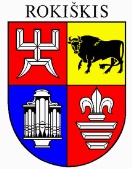 ROKIŠKIO RAJONO SAVIVALDYBĖS ADMINISTRACIJOSDIREKTORIUSĮSAKYMASDĖL 2024 METŲ ROKIŠKIO RAJONO RENGINIŲ FINANSAVIMO LĖŠŲ PASKIRSTYMO2024 m. vasario 29 d. Nr. AV-135RokiškisVadovaudamasis Lietuvos Respublikos vietos savivaldos įstatymo 34 straipsnio 6 dalies 1 punktu, Rokiškio rajono savivaldybės tarybos 2024 m. vasario 15 d. sprendimu Nr. TS-28 ,,Dėl Rokiškio rajono savivaldybės 2024 metų biudžeto patvirtinimo“, Rokiškio rajono savivaldybės tarybos 2024 m. vasario 15 d. sprendimu Nr. TS-27 „Dėl Rokiškio rajono savivaldybės 2024–2026 metų strateginio veiklos plano patvirtinimo“, Rokiškio rajono savivaldybės tarybos 2023 m. rugsėjo 28 d. sprendimu Nr. TS-281 „Dėl Rokiškio rajono savivaldybės 2024 metų prioritetinių renginių sąrašo patvirtinimo“: 1. P a s k i r s t a u  2024 metų Rokiškio rajono renginių finansavimo lėšas: 1.1. Rokiškio krašto muziejui:1.1.1. 2355,00 Eur (Liongino Šepkos vardo premija); 1.1.2. 2200,00 Eur (Muziejų naktis – dvaro renesansas); 1.1.3. 800,00 Eur (konkursinė liaudies meno mugė vaikams ,,Juozuko mugė“).1.2. Rokiškio kultūros centrui:1.2.1. 7200,00 Eur (XXXIX Lietuvos profesionalių teatrų festivalio „Vaidiname žemdirbiams“ geriausio spektaklio premija); 1.2.2. 11200,00 Eur  (Valstybinių ir kalendorinių švenčių bei atmintinų dienų renginių ciklas); 1.2.3. 800,00 Eur (tradicinė folkloro šventė ,,Aušta aušrela“); 1.2.4. 2500,00 Eur (XXIX tarptautinis teatrų festivalis ,,Interrampa“); 1.2.5. 3000,00 Eur (XXV Tarptautinis vargonų muzikos festivalis); 1.2.6. 2000,00 Eur (Šiaurės Lietuvos moterų chorų ir vokalinių ansamblių festivalis ,,Tokia esu“);1.2.7. 32300,00 Eur (Rokiškio miesto 525-ojo gimtadienio šventė); 1.2.8. 8595,00 Eur (Žiemos švenčių renginių ciklas);1.2.9. 700,00 Eur (regioninės kaimo kapelų šventė-varžytuvės „Aidai“). 1.3. Rokiškio rajono savivaldybės Juozo Keliuočio viešajai bibliotekai|:1.3.1. 2500,00 Eur (tradicinė šventė ,,Širvynė 2024); 1.3.2. 1800,00 Eur (XXVIII Aukštaitijos regiono lėlių teatrų festivalis ,,Kai atgyja lėlės“); 1.4. Asociacijai ,,Freskos“ – 3800,00 Eur (XVII Rokiškio klasikinės muzikos festivalis); 1.5. Obelių socialinių paslaugų namams:1.5.1. 1000,00 Eur (regioninė šeimų šventė „Viena šeima – viena širdis“);1.5.2. 700,00 Eur (regioninės duetų ir tercetų varžytuvės „Skambėk, Obelija“);1.5.3. 700,00 Eur (regioninės armonikierių varžytuvės „Armoniką tik paėmiau“). 1.6. Rokiškio rajono savivaldybės Komunikacijos ir kultūros skyriui:1.6.1. 410,00 Eur (Sidabro ženklas „Už nuopelnus Rokiškio krašto kultūrai“);1.6.2. 440,00 Eur (,,Kultūros vingių“ apdovanojimų ceremonija).P a v e d u asignavimų valdytojui – Komunikacijos ir kultūros skyriaus vedėjai Irenai Matelienei kontroliuoti programos vykdymą, paskirtų asignavimų naudojimo teisėtumą ir ekonomiškumą. Įsakymas per vieną mėnesį gali būti skundžiamas Lietuvos administracinių ginčų komisijos Panevėžio apygardos skyriui (Respublikos g. 62, Panevėžys) Lietuvos Respublikos ikiteisminio administracinių ginčų nagrinėjimo tvarkos įstatymo nustatyta tvarka.Administracijos direktorius 		Valerijus Rancevas Rasa Pugžlienė